ХаттамаКүні: 23.01.2023ж Сынып: 8БОқушылар саны:11Диагностикалық құрал-жабдықтар: Шварц сауалнамасыМақсаты: Оқушылардың құндылық қасиеттерін айқындауНәтижелерді өндеу: Сауалнамаға барлығы 11 бала қатысты (100%)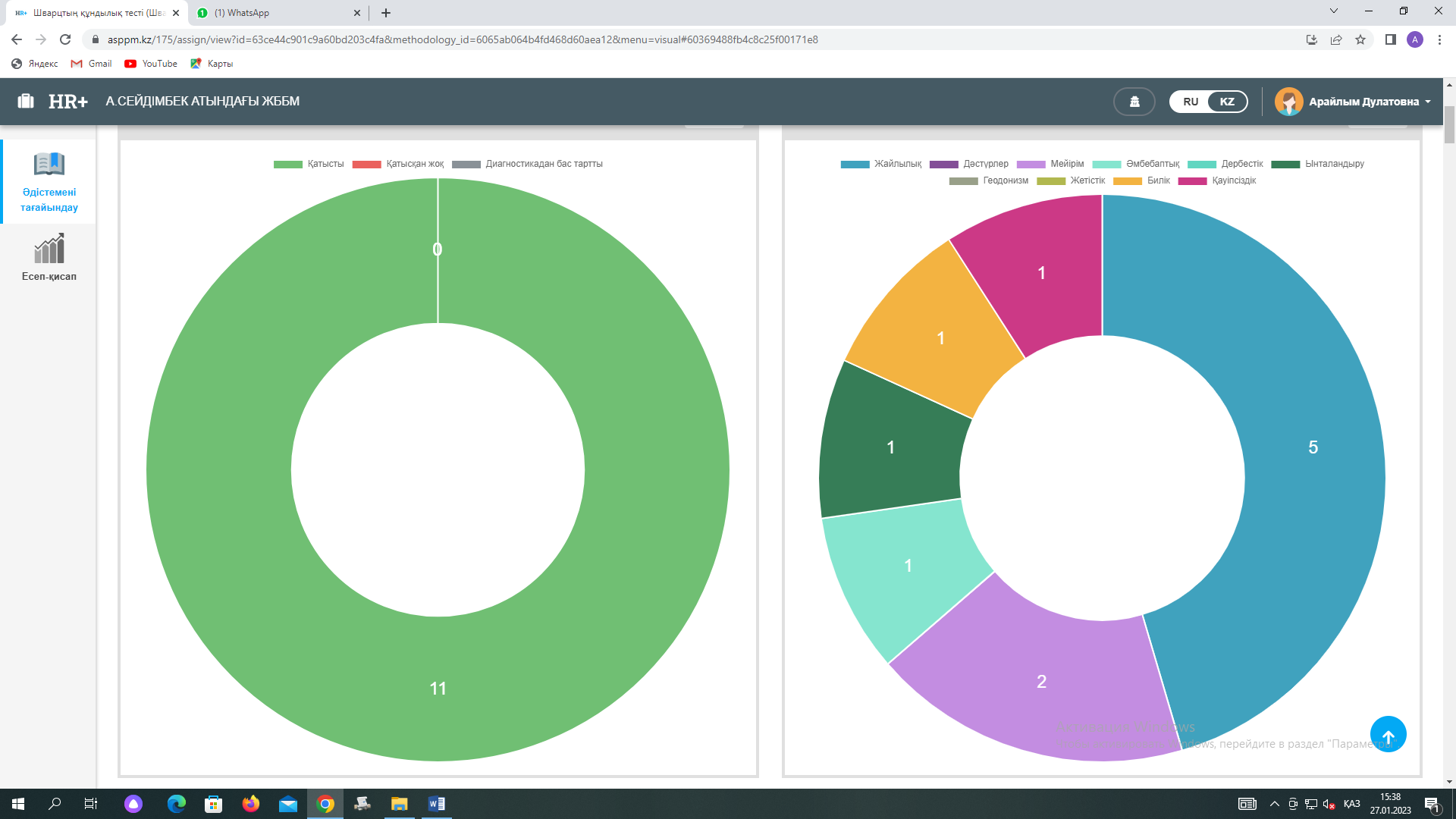 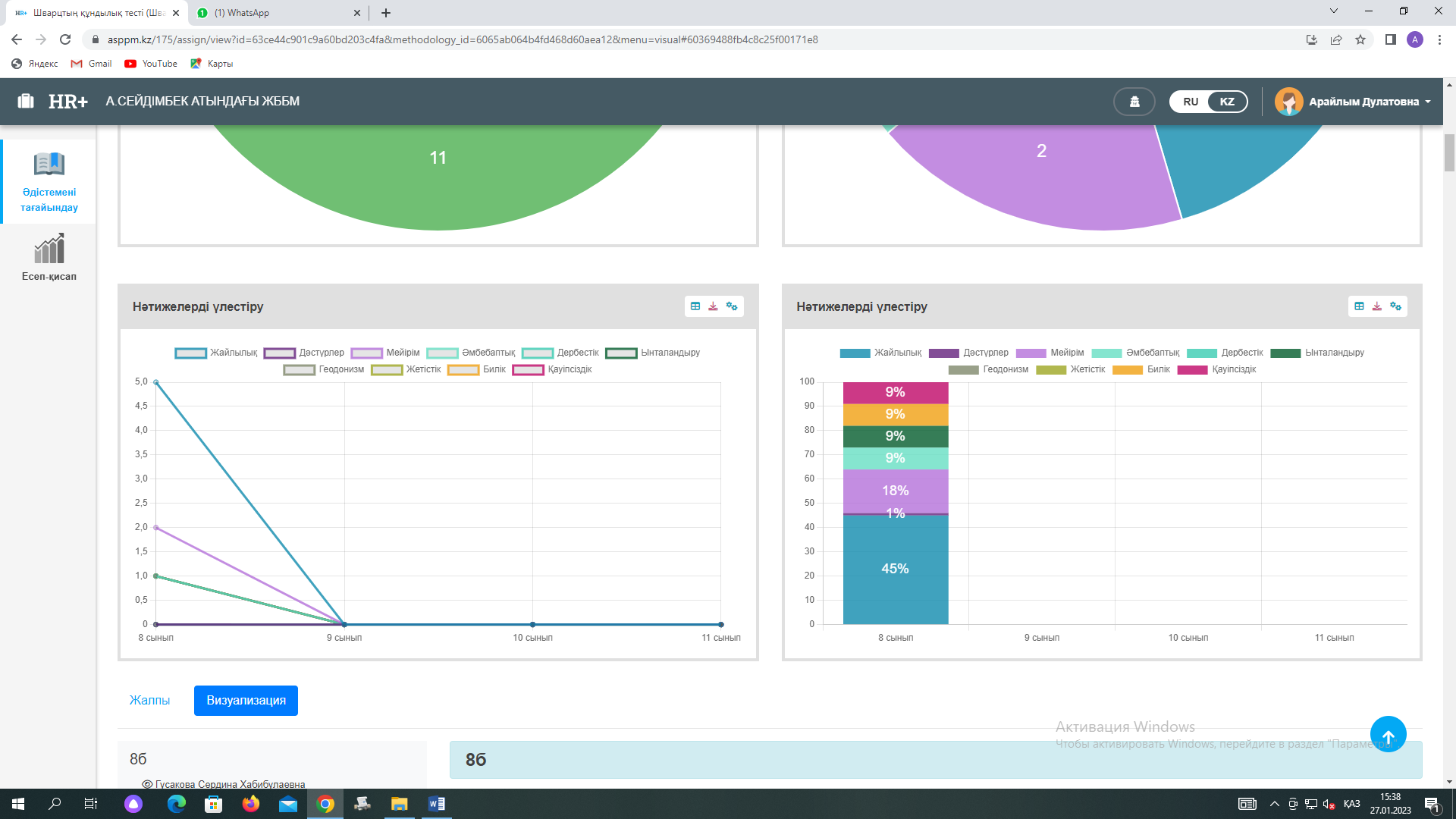 Қорытынды: Сыныпта барлығы 11 оқушы. Сауалнамаға барлығы толық қатысты. Сауалнама қорытындысы бойынша оқушылардың  құндылықтары 10 бағытта тексерілді.Жайлылық – 5 оқушы- 45%Дәстүрлер - 0Мейірім – 2 оқушы - 18%Әмбебаптық – 1 оқушы - 9%Дербестік - 0Ынталандыру - 1 оқушы - 9%Геодонизм - 0Жетістік - 0Билік - 1 оқушы - 9%Қауіпсіздік - 1 оқушы - 9%Педагог-психолог		Шагирова А.Д. 